REPUBLIKA HRVATSKABRODSKO-POSAVSKA ŽUPANIJAOSNOVNA ŠKOLA LJUDEVITA GAJANOVA GRADIŠKAGajeva 24KLASA : 003-04/18-1URBROJ: 2178/15-01-18-01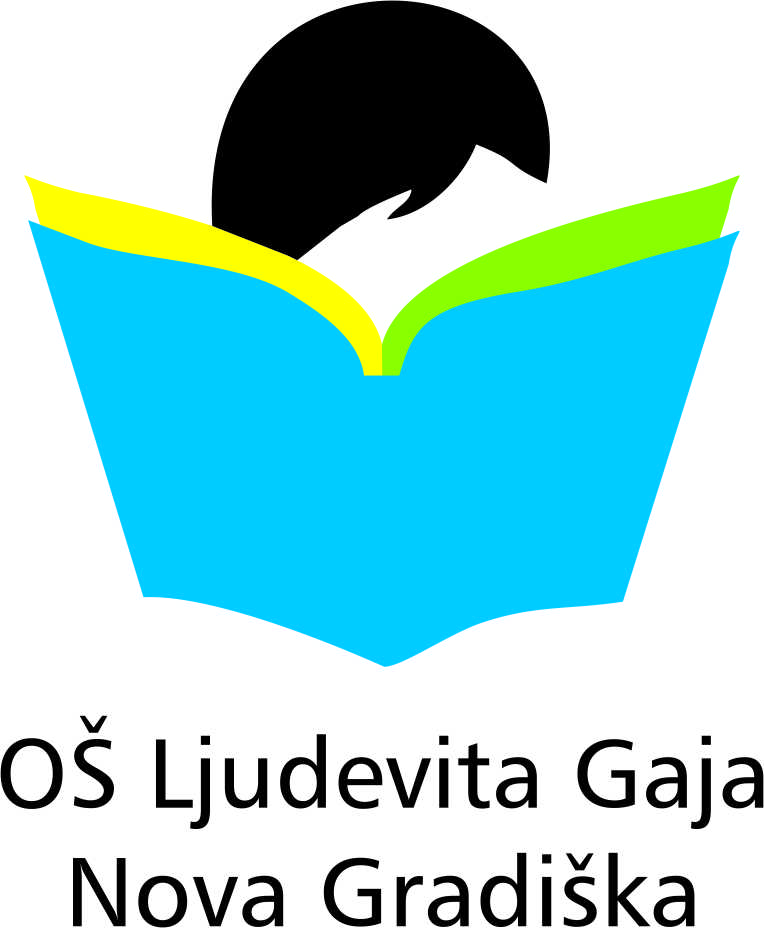 PRAVILNIK O SIGURNOJ I ODGOVORNOJ UPOTREBIINFORMACIJSKO-KOMUNIKACIJSKE TEHNOLOGIJEOsnovne škole Ljudevita Gaja Nova GradiškaNa temelju člana 58. Statuta škole Školski odbor na sjednici održanoj donosi Pravilnik o sigurnoj i odgovornoj upotrebi informacijsko-komunikacijske tehnologije I.UvodČlanak 1.S obzirom na sve veću sustavnu uporabu IKT-a u školama, potrebno je voditi računa o prijetnjama informacijskom sadržaju i IKT infrastrukturi koje mogu rezultirati različitim oblicima štete informacijskom sustavu škole (npr. gubitak informacija, nemogućnost pristupa resursima i informacijskom sadržaju, uništenje opreme i sl.). Zbog toga je potrebno veliku pozornost  posvetiti vidu sigurnog i odgovornog korištenja IKT-a, što je moguće postići definiranjem sigurnosne politike škole. Pravilnik vrijedi za sve korisnike IKT infrastrukture škole. U školi je u kolovozu 2017. godine postavljena infrastruktura CARNetove mreže. Učenici, nastavnici i svi školski djelatnici  moraju se pridržavati uputa koje im može dati administrator sustava (e-Škole tehničar). Za sve e-škole u Brodsko-posavskoj županiji  e-škole tehničarem imenovan je Branko Magaš, dipl.ing.elth.  Pravilnik o sigurnoj i odgovornoj upotrebi informacijsko-komunikacijske tehnologije  dio  je sigurnosne politike škole. Oblikovan je uzimajući u obzir preporuke EACEA7Eurydice mreže (http://eurydice.hr) koja analizira i pruža informacije o europskim obrazovnim sustavima, a usmjerena je na strukturu i organizaciju obrazovanja u Europi na svim razinama.   Pravilnik je donesen sa svrhom :-      unaprjeđenja sigurnosti školske informatičke opreme i mreže. -    određivanja jasnih  i nedvosmislenih  načina prihvatljivog i dopuštenog korištenja IKT resursa  škole  -     zaštite informacijskog sadržaja i opreme-     zaštite korisnika od različitih vrsta internetskog zlostavljanja-     promoviranja sustava i usluga koji su primjereni djeci-     poticanja aktivnog sudjelovanja djece u radu s IKT-om promovirajući sigurno, odgovorno i učinkovito korištenje digitalnih tehnologija u mrežnoj zajednici-     pravilne raspodjele zadatke i odgovornosti nadležnih osoba-     propisivanja sankcija u slučaju kršenja odredbi  PravilnikaI. Osnovne sigurnosne odredbeČlanak 2.  Korisnici IKT infrastrukture su učenici, nastavnici, ostali djelatnici i povremeni korisnici (gosti).  Materijalni i nematerijalni resursi su:-   kompletna računalna mreža izgrađena u sklopu pilot projekta e-Škole i računalna oprema-   stara računalna mreža i računalna oprema smatraju se IKT infrastrukturom-   u  školi postoje interne, javne, povjerljive informacije-  aplikacije koje škola koristi: e-Dnevnik, e-Matica, HUSO admin, Obračun plaća s  evidencijom kadrova (Funkcija 13), Meraki (središnji sustav za upravljanje računalnom      mrežom), Office 2016 skup programa Školska oprema  mora se čuvati i pažljivo koristiti. Tuđi i osobni podaci škole mogu se koristiti isključivo samo uz prethodno odobrenje ravnatelja škole. S obzirom na dostupnost financija sigurnosne mjere zaštite podataka su na prosječno zadovoljavajućoj razini. Trenutno sva računala koja su na Windows operativnim sustavima posjeduju vatrozid, ali ne i antivirusni program (odnosi se na Windows 7 i starije operativne sustave (Windows xp). Noviji operativni sustavi, poput Windows 10, posjeduju Windows Defender Security Center. Učenici, nastavnici i ostali djelatnici koji se spajaju na računalnu mrežu sa svojim privatnim pametnim telefonima čiji su sustavi android, Ios windows operativni sustav, nemaju nikakvu zaštitu. Većina mjera zaštite su implementirana kod davatelja internetski usluga (ISP-a - CARNet). Njihovi serveri blokiraju sadržaje i stranice sumnjivog karaktera. U našem mrežnom sustavu  blokiran je pristup P2P (peer to peer) mrežnom servisu za razmjenu podataka te web stranicama koji podržavaju P2P razmjenu podataka. Zaposlenici naše škole posjeduju svi AAI@EduHr korisnički račun pa su tako dužni koristiti e-mail koji su dobili iz AAI@EduHr sustava u službenoj komunikaciji s nadležnim tijelima i drugim institucijama iz sustava znanosti I obrazovanja.Nastavnicima i drugim djelatnicima  strogo je  zabranjeno davati učenicima i drugim korisnicima vlastite zaporke i druge digitalne identitete. Svi djelatnici škole moraju potpisati izjavu o tajnosti podataka te se moraju pridržavati etičkih načela pri korištenju IKT-a. Svako nepridržavanje pravila od strane zaposlenika i svako ponašanje koje nije u skladu s Pravilnikom prijavljuje se ravnatelju škole, a sankcionirat će se temeljem važećih općih akata škole. Ozbiljniji incidenti prijavljuju se CARNET-ovom CERT-u, preko obrasca na mrežnoj stranici www.cert.hr .III. Školska IKT oprema i održavanje Članak 3.Računalna mreža je skupina od 2 ili više međusobno povezanih računala. Računala u školi su povezana bežično i žičano. Računalna mreža se sastoji od novog dijela koje je izgrađen u sklopu e-Škole projekta te starog dijela mreže.  U sklopu e-Škole projekta od osnivača škole (Brodsko-posavska županija) imenovan je e-tehničar koji je zadužen i plaćen za održavanje navedene mrežne infrastrukture. Računalni otpad odvozi ovlaštena tvrtka  EKO-MOBILE Šubićeva 30, Slavonski Brod.  Računala se bežično spajaju na 31 bežičnu pristupnu točku. Pristupne točke su smještene u svakoj učionici te u najvažnijim prostorima škole (zbornica, hol, knjižnica). U bežičnim pristupnim točkama su postavljene tri naziva za pristup bežičnoj mreži (SSID): a) eduroam, b) eSkole, c) guest. a) Na eduroam mrežu se spajaju nastavnici i učenici sa svojim privatnim ili školskim uređajima gdje se autentificiraju svojim korisničkim podacima iz AAI@EduHr sustava. Na taj način se može identificirati i pratiti njihov promet u računalnoj mreži. b) eSkole mreža  koristi se za spajanje uređaja u STEM učionicama gdje se učenici i nastavnici (samo u slučaju da koriste isti uređaj) spajaju preko Captive portala koji se aktivira prilikom procesa spajanja. c) Guest mreža koristi se za spajanje vanjskih partnera i posjetitelja.  Partnerima i posjetiteljima koji imaju AAI@edu račun  omogućen je  pristup na eduroam mrežu uz ograničenje brzine pristupa. Ostalim partnerima i posjetiteljima  može se na zahtjev omogućiti pristup bežičnoj mreži. Bežična mreža guest je otvorenog tipa, a za autentifikaciju koristi se  tzv. captive portal. Kako bi im se omogućio pristup, e-Škole tehničar u Meraki dashboardu mora kreirati korisničko ime za svakog korisnika kojem škola odobri pristup mreži. Određena računala u školi su spojena žičanim načinom spajanja na mrežu. Uz minimalne troškove UTP kabel se može dovesti u bilo koju prostoriju ako se pojavi takva potreba. Računala koja su spojena na taj način spojena su na staru mrežnu infrastrukturu. Računala koja su spojena žičano su sva računala u informatičkoj učionici (16 računala), računala u uredima (ured ravnateljice, tajništvo, računovodstvo, zbornica, ured pedagoga, ured psihologa, ured defektologa, knjižnica). Sveukupno 54 računala  spojena su  na računalnu mrežu žičanim putem. Računalna mreža je konfigurirana tako da nema potrebe da se računala/korisnici autentificiraju kada se spajaju u žičanu računalnu mrežu. Većina računala u školi posjeduje operativni sustav Windows 10 s instaliranim Office 2016 alatima. Nekoliko starijih prijenosnih računala i sva računala u informatičkoj učionici posjeduju Windows 7 operativni sustav s instalniranim Office 2010 alatima. Postavke na računalima su podešene na općenite te je na svim računalima postavljeno da kod prijave u operativni sustav nema zaporke. Također je uključena opcija da se lozinka nikada ne ističe (Password never expires). Kod svih računala je podešeno ažuriranje operativnog sustava i popratnih office alata na automatski. Računalna mreža pokazuje da najviše prometa koja računala ostvaruju preko interneta odlazi na ažuriranje navedenog. Operativni sustavi Windows 10 imaju u sebi obrambeni sustav (Windows Defender Security Center) te također i vatrozid koji posjeduju i stariji operativni sustavi do Winodws XP-a. Antivirusni programi ,ako se koriste, koriste se na starijim operativnim sustavima i to besplatne inačice antivirusnih programa (Malwarebytes Anti-Malware, AVG AntiVirus Free, Avast Free Antivirus). Od filtriranja sadržaja trenutno se filtriraju web stranice koje promoviraju i sadrže P2P (peer to peer) datoteke. Računalna mreža u potpunosti blokira promet P2P. Trenutno u školi nema potrebe samostalnog nadziranja licenciranih programa jer svi programi koji se koriste (Windows XP, Vista, 7, 8, 8.1, 10, Office 2007, 2010, 2013, 2016) licencirani su od strane Ministarstva znanosti i obrazovanja i tvrtke Microsoft. Ministarstvo znanosti i obrazovanja je izradilo web portal Centar za preuzimanje Microsoft proizvoda. Pristup portalu imaju svi odgovorni za održavanje i instalaciju računalnih programa u školama (administratori sustava, e-tehničari ). U sustav se prijavljuje AAI@edu korisničkim računom gdje se mogu preuzeti svi navedeni operativni sustavi i office alati s pripadajućim ključevima za aktivaciju. Učenici smiju instalirati dodatne računalne programe u informatičkoj učionici (igrice ili nekakav drugi program) na lokalnu D particiju. Računala u informatičkoj učionici su postavljena tako da je C lokalna particija “zamrznuta” (program Deep Freeze) što znači da ako učenici nešto postave, instaliraju, obrišu u operativnom sustavu nakon restarta sustava sustav se vraća u prvobitno stanje. Na ostala računala u školi učenici ne smiju ništa instalirati bez odobrenja administratora. Ako se pojavi potreba za instaliranje dodatnog programa nastavnik/učenik se mora obavezno javiti administratoru. Svako nepridržavanje ovih pravila ima negativan utjecaj po Školu i može rezultirati disciplinskim mjerama prema djelatnicima Škole ili pedagoškim mjerama prema učenicima sukladno Pravilniku o kriterijima za izricanje pedagoških mjera.IV.Reguliranje pristupa IKT opremiČlanak 4. Računalnoj mreži mogu pristupiti učenici, nastavnici, ostali djelatnici škole te vanjski partneri i posjetitelji. Pristup bežičnoj računalnoj mreži je zaštićen na nekoliko načina. Pristup ovisi o tome tko se želi spojiti na mrežu i s kojim razlogom. U bežičnim pristupnim točkama su postavljene tri naziva za pristup bežičnoj mreži (SSID): a) eduroam, b) eSkole, c) guest. a) Na eduroam mrežu se spajaju nastavnici i učenici sa svojim privatnim ili školskim uređajima gdje se autentificiraju svojim korisničkim podacima iz AAI@EduHr sustava (802.1x with custom RADIUS enkripcija). Na taj način se može identificirati i pratiti njihov promet u računalnoj mreži. b) eSkole mreža se koristiti za spajanje uređaja u STEM učionicama gdje se učenici i nastavnici (samo u slučaju da koriste isti uređaj) spajaju preko Captive portala koji se aktivira prilikom procesa spajanja (WPA2-PSK password-protected with custom RADIUS enkripcija). c) Guest mreža se koristi za spajanje vanjskih partnera i posjetitelja (Open-passwordprotected with Meraki RADIUS enkripcija). Partnerima i posjetiteljima koji imaju AAI@edu račun je omogućen pristup na eduroam mrežu uz ograničenje brzine pristupa. Ostalim partnerima i posjetiteljima se može na zahtjev omogućiti pristup bežičnoj mreži. Bežična mreža guest je otvorenog tipa, a za autentikaciju se koristi tzv. captive portal. Kako bi im se omogućio pristup, e-Škole tehničar u Meraki dashboardu mora kreirati korisničko ime za svakog korisnika kojem škola odobri pristup mreži. Svi nastavnici su dobili računalo u sklopu projekta e-Škole. Nastavnici iz STEM područja su dobili hibridno računalo Lenovo ThinkPad Yoga 260, ravnateljica i stručni suradnici  dobili su HP Elite prijenosna računala, a ostali nastavnici tablet računala  HP 10 EE Z3735F. STEM učionice (učionice biologije i matematike) su opremljene prijenosnim  računalima (30) koje učenici mogu koristiti samo uz odobrenje nastavnika. Nastavnici i ostalo osoblje također imaju pristup računalu koje je smješteno u zbornici . Učitelji ne moraju tražiti posebno odobrenje za korištenje informatičke učionice. Učenici smiju koristiti računala samo uz dopuštenje nastavnika.  U STEM učionicama učenici također smiju koristiti računalnu opremu samo uz odobrenje nastavnika. Pristup aplikacijama i internetskim sadržajima određuje isključivo nastavnik. Učenici uz odobrenje nastavnika smiju koristiti svoje privatne uređaje za spajanje, ali samo uz izričito dopuštenje nastavnika. Svi učitelji koji koriste informatičku učionicu moraju se držati navedenog:  -  učionica mora ostati na kraju onako kako je i zatečena-  računala se obavezno moraju ugasiti nakon uporabe-  u slučaju da jedno od računala ne radi – kontaktirati nastavnika informatike-  radna mjesta moraju ostati čista-  radno mjesto mora ostati uredno – namještena tipkovnica, miš, monitor, stolac na svojem mjestu  -  prozore obavezno zatvoriti-   učionicu zaključati.Nastavnik informatike je odgovoran za informatičku učionicu. Trenutno su sva računala podešena da se za ulaz u operativni sustav ne koristi zaporka. Također je uključena opcija u operativnom sustavu da loznika nikada ne prestaje (Password never expires). U slučaju da bude bilo potrebe za korištenjem korisničke zaporke u nastavku slijedi smjernica za izradu: ne smije biti kraća od šest (6) znakova,  ima kombinaciju velikih/malih slova,  mora imati minimalno jedan broj i jedan poseban znak. Odlukom Ministarstva znanosti i obrazovanja prema kojoj se sve osnovne i srednje škole spojene na CARNetovu mrežu automatski su uključene u sustav filtriranja nepoćudnih sadržaja. Dodatno je uključeno u našem mrežnom sustavu blokiranje pristupa P2P (peer to peer) mrežnom servisu za razmjenu podataka te web stranicama koji podržavaju P2P razmjenu podataka. Učenici su upoznati s informacijama o sustavu odnosno da je sustav podešen tako da filtrira nepoćudan sadržaj, to im se posebno naglašava te se o istome educiraju i upućuju na nastavi informatike. Učenici su stalno pod nadzorom te im je u potpunosti onemogućeno zaobilaženje sigurnosnih postavki računalne opreme. U školi postoji nadzor mrežnog prometa kroz Meraki Cloud System od strane e-tehničara škole.IV. Sigurnost korisnikaČlanak 5.U školama je potreba neprekidna edukacija učenika, nastavnika i cijelog školskog kolektiva kako bi se mogao održati korak u korištenju IKT-a, kao i s nadolazećim prijetnjama u računalnoj sigurnosti. Sva računala i programi koji zahtijevaju prijavu moraju posebno voditi računa da kod prijave ne otkriju svoje podatke za prijavu. Kada učitelji  odlaze iz učionice, a ostavljaju računalo uključeno, obavezno se moraju odjaviti iz svih sustava u koje su se prijavili. Ukoliko učenici koriste računala u STEM učionicama  nakon završetka rada moraju se odjaviti iz sustava u koje su se prijavili. Učenici, nastavnici i ostali djelatnici moraju posebno voditi računa o svojem digitalnom identitetu koji su dobili iz sustava AAI@edu. Svoje podatke moraju čuvati. Zasada je dopušteno u potpunosti preuzimanje datoteka na lokalna računala te pokretanje izvršnih datoteka. Ako vrijeme pokaže da se na taj način računala inficiraju zlonamjernim programima, e-tehničar će uvesti restrikciju na takvu vrstu interakcije. Svi učenici, nastavnici te ostalo osoblje posjeduje Elektronički identitet u sustavu AAI@Edu.hr. U školi se često izvodi revidencija korisničkih računa. Svi učenici dobivaju elektronički identitet ispisan u analognom obliku te ima se daje na čuvanje i korištenje. U slučaju da izgube svoj korisnički račun, učenik ili roditelj dolazi u tajništvo škole gdje tajnik škole ispisuje korisnički račun s novom ili po zahtjevu starom lozinkom. U slučaju da učenik seli iz naše škole u neku drugu školu, njegov elektronički identitet se privremeno briše. U slučaju da učenik iz neke škole dolazi u našu školu njegov elektronički identitet se prenosi u našu školu. Isto vrijedi i za nastavnike i ostalo osoblje. Učenicima prestaju prava nad elektroničkim identitetom kada završe sa svojim školovanjem. Nastavnicima i ostalom osoblju prestaju prava kada završe sa svojim radnim vijekom tj. odlaskom u mirovinu ili prestankom rada u školskom sustavu.Prihvatljivo i odgovorno korištenje informacijsko-komunikacijske tehnologijePonašanje na internetuČlanak 6.Svaki pojedinac odgovoran je za svoje ponašanje u virtualnom svijetu te se prema drugim korisnicima mora ponašati pristojno, ne vrijeđati ih niti objavljivati neprimjerene sadržaje. Za svakog korisnika koji se susreće s internetom nužno je prvo upoznati ga s osnovnim pravilima ponašanja u takvoj komunikaciji i takvom okruženju. To se još naziva i 'internetskim bontonom', a vrlo čest naziv je i 'Netiquette'. 'Netiquette' je ustaljen popis pravila lijepog ponašanja u internetskoj komunikaciji i preveden je na mnoštvo jezika. Hrvatske stranice dostupne su na http://hr-netiquette.org. 'Netiquette' propisuju smjernice i pravila ponašanja u tri (3) kategorije: elektronička pošta, popis e-adresa i forumi. Škola je ovaj skup pravila učinila dostupnim svojim učenicima, o tome ih podučava, te primjenjuje vlastitu politiku u skladu s tim pravilima. Ovaj skup pravila izvješen je u informatičkoj učionici te je objavljen na mrežnoj stranici škole. Elektronička pošta Ukoliko ne koristite postupke enkripcije (hardware ili software), morate znati da elektronička pošta na Internetu nije sigurna. Nemojte nikada staviti u e-mail ono što ne biste stavili na dopisnicu.  Poštujte vlasnička prava nad materijalima koje reproducirate. Skoro sve zemlje imaju zakone o vlasničkim pravima.  Ukoliko prosljeđujete poruku koju ste primili, ne mijenjajte sadržaj. Ako je to bila osobna poruka upućena vama i vi je preusmjeravate grupi, zatražite dopuštenje. Možete ju kratiti i citirati samo dijelove od značaja, ali naznačite njezinog autora.  Nikada ne šaljite “lance sreće” elektroničkom poštom. “Lanci sreće” su zabranjeni na Internetu. Pristup mreži (ili servisu ili forumu) vam može biti uskraćen.  Olakšajte stvari primatelju.  Mnogi programi za e-mail izbrišu podatke iz zaglavlja koji sadrže adresu za odgovor. Da biste bili sigurni da ljudi znaju tko ste, uključite liniju ili dvije na kraju poruke s podacima za kontakt. Možete napraviti datoteku s kontaktnim podacima i uključivati ga na kraj vaših poruka. Neki programi to rade automatski. U Internet žargonu to je poznato kao .sig ili signature datoteka. Vaša .sig datoteka će nadomjestiti vašu posjetnicu, a možete ih imati nekoliko za različite prigode.  Ukoliko uključujete signature datoteku, pazite da bude kratka. Preporučljiva duljina bila  bi  do  četiri linije. Budite oprezni prilikom slanja elektroničke pošte. Postoje adrese koje predstavljaju grupu ljudi, a izgledaju kao da se radi o jednoj osobi. Znajte kome šaljete e-mail.  Imajte na umu da je primatelj ljudsko biće, čija se kultura, jezik i smisao za humor mogu  razlikovati od vaših. Problema može biti i s oblikom zapisa datuma, s mjernim jedinicama i idiomima. Budite osobito oprezni sa sarkazmom.  Ne koristite isključivo velika slova. VELIKA SLOVA IZGLEDAJU KAO DA VIČETE.  Koristite smileye da naznačite ton, ali koristite ih s mjerom.  Cijenu slanja elektroničke pošte plaćaju, u prosjeku, podjednako pošiljatelj i primatelj  (ili njihove organizacije). To je različito od drugih medija kao što su poštanske pošiljke, telefon, TV ili radio. Primatelj elektroničke pošte može imati troškove kao što su širina pojasa (širina internet veze, bandwith), diskovni prostor ili korištenje procesora. To je osnovni ekonomski razlog zašto nezatraženo e-mail oglašavanje nije dobrodošlo (i u raznim kontekstima je zabranjeno).  Ne šaljite velike količine podataka ljudima koji ih nisu zatražiliMailing liste  Sva pravila za elektroničku poštu vrijede i ovdje.  Čitajte mailing liste i news grupe mjesec ili dva prije nego što na njih nešto pošaljete. Ovo će vam pomoći razumjeti pravila ponašanja grupe.  Ne okrivljujte sistem administratora zbog ponašanja korisnika sistema.  Pretpostavite da pojedinci govore u svoje osobno ime i da ono što napišu ne predstavlja njihovu organizaciju (osim ako nije eksplicitno navedeno).  Imajte na umu da i elektronička pošta i news troše resurse sistema. Obratite pozornost na sva pravila koja vaša organizacija može imati o korištenju ovih resursa.  Poruke i članci trebaju biti kratki i u vezi s onim o čemu se raspravlja. Ne skrećite s teme, suvislo se izražavajte i ne šaljite poruke samo zato da biste ukazali na tuđe greške u tipkanju ili pravopisu. Krivo predstavljanje nije dopušteno.Oglašavanje je dopušteno na nekim listama i grupama, a osuđivano na drugima. Nezatražene reklamne poruke koje se ne tiču teme rasprave će sigurno uzrokovati da dobijete mnogo ljutitih odgovora.  Pročitajte sve članke u slijedu (thread) prije nego šaljete odgovor. Predstavljanje tuđim imenom u news člancima nije dopušteno. Od toga se možete zaštiti korištenjem softwarea koji generira “otisak prsta” kao sto je PGP.Forumi Ako postoje pravila foruma, obavezno ih pročitajte i pridržavajte ih se.  Ako postoji FAQ lista (često postavljana pitanja), obavezno je pročitajte. Možda ćete upravo tamo naći informaciju koju ste tražili.  Dobro pregledajte forum i budite sigurni da započinjete raspravu u pravom dijelu  foruma.  Prije nego  započnete temu, pretražite forum i potražite sličnu temu. Možda već postoji rasprava poput one koju namjeravate započeti.  Naslov vaše teme mora bit deskriptivan, odnosno, iz naslova mora biti jasno o kojoj se temi radi. Razmislite prije nego li napišete bilo što. Morate imati valjan razlog za pisanje poruke, a ona mora biti smislena.  Pažljivo sročite svoju poruku. Nastojte da bude što jasnija i jednoznačna. Izbjegavajte nesporazume, koliko je to moguće.  Pišite u prijateljskom tonu. Prije nego  pošaljete poruku, provjerite jeste li sve napisali kako se htjeli.  Kada nastavljate raspravu, pročitajte sve prijašnje poruke kako bi bili sigurni da nećete dodati informaciju koja već postoji.  Ako u vrlo staru temu dodajete novu poruku, budite sigurni da je ona vrijedna toga.  Uvijek nastojte poštivati temu.  Ne koristite isključivo velika slova. VELIKA SLOVAIZGLEDAJU KAO DA VIČETE. Kod odgovora (reply), citirajte poruku na koju odgovarate. Ukoliko je poruka na koju odgovarate dugačka, citirajte samo bitne dijelove.Privatnih razgovori na javnom dijelu foruma nisu poželjni. Za njih, koristite privatne  poruke, ukoliko postoje, ili e-mail.  Nastojte da vaši potpisi budu što kraći i neupadljivi. Nastojte ne stavljati slike  u potpise. Učenike se poučava kroz nastavu informatike i satova razrednika da ne otkrivaju osobne  podatke, svoju adresu, ime škole, telefonske brojeve i slično preko interneta (na servisima popu Facebooka, Twitera, chat sobe...). Pravila sigurnog ponašanja:  Osobne informacije na internetu se nikad ne smiju odavati.  Zaporka je tajna i nikad se ne smije nikome reći.  Ne odgovarajte na zlonamjerne ili prijeteće poruke! Treba pomoći prijateljima koji su zlostavljani preko interneta da se odmah obavijeste odrasli.  Provjeriti je li Facebook profil skriven za osobe koji nam nisu ‘prijatelji’. Treba biti kritičan prema ljudima koji se primaju za ‘prijatelje’.  Potrebno je biti oprezan s izborom fotografija koje se objavljuju na Facebooku. Treba provjeriti postoji li neka mrežna stranica o nama te koje informacije sadrži (treba  upisati svoje ime i prezime u Google).Autorsko pravoČlanak 7.Autorska prava na online dokumentima najčešće se definiraju s tzv. Creative Commons (CC) licencama (više na : https://creativecommons.org/licenses/?lang=hr). Creative Commons licence jesu skup autorsko-pravnih licenci pravovaljanih u čitavom svijetu. Svaka od licenci pomaže autorima da zadrže svoja autorska prava, a drugima dopuste da umnožavaju, distribuiraju i na neke druge načine koriste njihova djela, barem u nekomercijalne svrhe. Svaka Creative Commons licenca osigurava davateljima licence  da ih se prizna i označi kao autore djela. Nastavnici, učenici i ostali djelatnici  potiču se  da potpisuju materijale koje su sami izradili koristeći neku licencu te da poštuju tuđe radove. Ne smiju tuđe radove predstavljati kao svoje, preuzimati zasluge za tuđe radove, niti  primati tuđe radove s interneta.  Korištenje tuđih radova s interneta mora biti citirano, obavezno navodeći autora korištenih materijala te izvor informacije (poveznica i datum preuzimanja). Računalni programi su također zaštićeni zakonom kao i jezična djela. Najčešće su zaštićeni samo izvorni programi, no ne i ideje na kojima se oni zasnivaju. U to su uključeni naravno i on-line programi odnosno web aplikacije. Kod mrežnih mjesta moguće je posebno zaštititi samo objavljeni sadržaj, a moguće je zaštititi i elemente koji se odnose na samo mrežno mjesto i djelo su dizajnera i/ili tvrtke/osobe koja je izradila samo mrežno mjesto. Dijeljenje datotekaČlanak 8.Prednost digitalnog sadržaja je da se ne uništava ili mu se ne umanjuje kvaliteta s brojem kopiranja.  Zbog toga je  potrebno  biti vrlo oprezan s korištenjem digitalnih materijala, a još više s njihovim dijeljenjem. Naime, dijeljenje datoteka, samo po sebi, nije nelegalno. U slučaju da je datoteka proizvod pojedinca, pojedinac je može bez problema podijeliti s drugima na različite načine. Uputno je  zaštititi djelo nekom vrstom prikladne licence. Primjer nelegalnog dijeljenja datoteke jeste kopiranje ili preuzimanje autorski zaštićenog materijala poput e-knjige, glazbe ili videosadržaja.  Mnogi online servisi danas omogućuju preuzimanje glazbenih albuma, pjesama, videosadržaja ili e-knjiga na nelegalan način. Primjer su klijenti (npr. Torrent) koji omogućuju dijeljenje sadržaja između računala pa se tako dijele najčešće nelegalno nabavljeni videosadržaji te glazbeni sadržaji, ključevi za korištenje različitih aplikacija i drugi digitalni sadržaji koji su zaštićeni autorskim pravima, gdje je izričito zabranjeno daljnje distribuiranje i umnožavanje bez dozvole autora ili bez plaćanja naknade. Postoje i različiti oblici mrežnog servisa koji omogućuju registraciju korisnika za vrlo nisku mjesečnu pretplatu te nude preuzimanje gotovo neograničene količine digitalnog sadržaja koji je zaštićen autorskim pravom, no to je također nelegalno. U školi se izričito zabranjuje nelegalno kopiranje ili preuzimanje autorski zaštićenog materijala. Računalna mreža je postavljena tako da u potpunosti onemogućava P2P (peer to peer) protokole i filtrira mrežne stranice koje sadrže P2P datoteke. U potpunosti je onemogućeno korištenje popularno zvanih torrenata.  Torrent klijenti će se moći instalirati i pokrenuti ali neće moći ostvariti nikakav mrežni promet.Obaveze ustanove su: 1. Učenike i nastavnike podučiti o autorskom pravu i intelektualnom vlasništvu. 2. Učenike i nastavnike podučiti i usmjeriti na korištenje licenci za zaštitu autorskog prava i intelektualnog vlasništva. Mogu se koristiti materijali s https://creativecommons.org/licenses/?lang=hr 3.Učenike i nastavnike podučiti o načinima nelegalnog dijeljenja datoteka i servisima koji to omogućuju poput Torrent servisa, mrežnih  mjesta koja zahtijevaju registraciju i plaćanje vrlo niske članarine za neograničeno preuzimanje digitalnog sadržaja i sl. 4. Učenike i nastavnike informirati o mogućim posljedicama nelegalnog korištenja, dijeljenja i umnažanja autorski zaštićenih materijala.Internetsko nasiljeČlanak 9. Internetsko nasilje se općenito može definirati kao namjerno i opetovano nanošenje štete korištenjem računala, mobitela i drugih elektroničkih uređaja. Nasilje preko interneta, u svijetu poznato kao cyberbullying, opći je pojam za svaku komunikacijsku aktivnost cyber tehnologijom koja se može smatrati štetnom kako za pojedinca, tako i za opće dobro. Postoje različiti oblici internetskog zlostavljanja: - nastavljanja slanja e-pošte usprkos tome što netko više ne želi komunicirati s pošiljateljem - Cyberbullying - Nasilje mobitelom - Nasilje na chatu - Nasilje na forumu - Nasilje na blogu - Nasilje na web servisima (društvene mreže) - Svi ostali oblici nasilja preko internet - otkrivanje osobnih podataka žrtve na mrežnim stranicama ili forumima - lažno predstavljanje žrtve na internetu – slanje prijetećih poruka žrtvi koristeći različite internetske servise (poput Facebooka, Skypea, e-maila i drugih servisa za komunikaciju) - postavljanje internetske ankete o žrtvi - slanje virusa na e-mail ili mobitel - slanje uznemirujućih fotografija putem e-maila, mms-a ili drugih komunikacijskih alata. U težim oblicima zlostavljanja potrebno je izreći neku od disciplinskih mjera škole. Svi oblici nasilničkog ponašanja u školi su nedopušteni i disciplinski će odgovarati svi oni za koje se utvrdi da provode takve aktivnosti.  Edukacija o neprihvatljivom ponašanju provode se kroz predmete koji koriste tehnologiju ili Sat razrednika te su pravila o prihvatljivom ponašanju i korištenju tehnologije vidljiva i u prostorijama škole. Stručna služba škole provodit će savjetodavni rad s učenicima koji prolaze ili uzrokuju male oblike uznemiravanja, a kroz strategiju će se provesti i preventivne mjere suzbijanja nasilja. Škola se obvezuje da će: 1. Podučiti učenike i nastavnike o mogućim oblicima internetskog nasilja. 2. Učenike i nastavnike podučiti o tome kako prepoznati internetsko nasilje.3. Jasno istaknuti prihvatljiva pravila ponašanja te učenike i nastavnike podučiti kroz predmete koji koriste tehnologiju. 4. Izraditi strategiju odgovora na internetsko nasilje, i to na blaži i teži oblik. 5. Razviti nultu stopu tolerancije na internetsko nasilje. 6. Obilježavati Dane sigurnog korištenja interneta i suzbijanja nasilja Korištenje mobilnih telefonaČlanak 10.Kućnim redom škole propisano je da je zabranjeno korištenje mobitela za vrijeme nastave. U slučaju prekršaja nastavnik ima pravo oduzeti učeniku mobitel i pohraniti ga kod sebe, u tajništvo ili kod ravnatelja škole. Mobitel  može preuzeti isključivo učenikov roditelj ili skrbnik. Učenici mogu koristiti mobitel u slobodno vrijeme (mali odmor, veliki odmor) poštujući odredbe Pravilnika i Kućnog reda. Iznimno, učenici mogu koristiti mobitele (smartphone) za vrijeme nastave kao nastavno pomagalo kada nastavnik to zatraži i pravovremeno najavi. Svaka upotreba tehnologije u učionici mora imati unaprijed zadanu svrhu, koja opravdava korištenje tehnologije. Škola je dužna upoznati učenika s posljedicama zlouporabe mobitela.  Ovaj Pravilnik stupa na snagu danom donošenja na sjednici Školskog odbora održanoj 27.3.2018.    KLASA: 003-06/18-5  UB :2178/15-01-18-01u Novoj Gradiški 27.3.2018.Predsjednik  Školskog odbora                                                         RavnateljicaTomislav Bećirević                                                                          Blagica Pečnjak,prof.